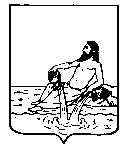 ВЕЛИКОУСТЮГСКАЯ ДУМАВЕЛИКОУСТЮГСКОГО МУНИЦИПАЛЬНОГО ОКРУГАР Е Ш Е Н И Е   от       21.02.2024          №      13                  ___________________________________________________________________________                   ______________________г. Великий УстюгВ соответствии с Федеральным законом от 21.12.2001 № 178-ФЗ «О приватизации государственного и муниципального имущества», Положением о порядке управления и распоряжения имуществом, находящимся в собственности Великоустюгского муниципального округа Вологодской области, утверждённым решением Великоустюгской Думы от 20.12.2022 № 91, руководствуясь статьями 25, 28 Устава Великоустюгского муниципального округа,Великоустюгская Дума РЕШИЛА:1. Внести в прогнозный план приватизации муниципального имущества на 2023 год, утвержденный решением Великоустюгской Думы от 29.11.2022 № 74 «О прогнозном плане приватизации муниципального имущества на 2023 год», следующие изменения:1.1.  Пункты 2, 6, 9, 10, 11, 17 плана исключить.1.2. В строке «ИТОГО» плана цифру «18 765 801,00» заменить цифрой                «13 461 201,00».2. Настоящее решение вступает в силу после официального опубликования. О внесении изменений в прогнозный план приватизации  муниципального имущества на 2023 годПредседатель Великоустюгской Думы_____________С.А. КапустинВременно исполняющий полномочия Главы Великоустюгского муниципального округа Вологодской области _______________И.А. Абрамов